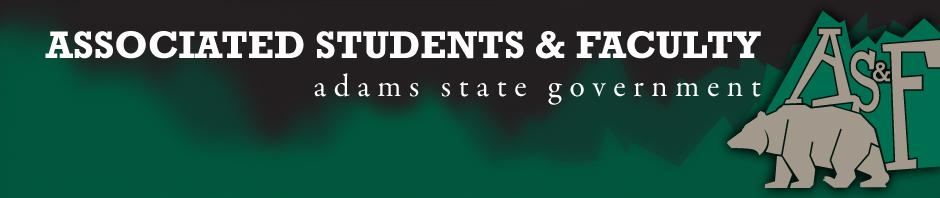 Adams State University Associated Students and Faculty LegislatureBill Number: ASF1516004Club Name: HAPPSS Department Event Name or Trip Destination: NATotal Amount of AS&F Funding: NATotal Club Points: NA	Author: President Cleary	Sponsor: Representative Hargis Event or Trip InformationWho: Sean EriceWhat: HAPPSS SenatorWhere: Adams State University When: 2015-2016 Academic yearWhy: Involvement Author Contact Information: clearypj@grizzlies.adams.eduAccount Information: NAAdditional Information: Sean wants to bring fresh new ideas to AS&F, especially through the medium of freshmen input. His main focus will be in strengthening a unified student voice that includes input from as many students as possible. Sean was the Student Body President his senior year in high school and has always had a passion for politics. Assessment Rubric:Role of a Senator ·      Maintain a minimum 2.0 GPA·      Attend all AS&F Meetings ·      Sponsor Legislation·      Author Legislation·      Voting power in all mattersI, President Cleary, present this bill for consideration of and approval by the Associated Students and Faculty Senate, this 31st day of August, 2015.Implementation: Upon approval, be it enacted that:The proposed bill become adopted in favor of recognition by the AS&F Senate, and that:Sean Erice will immediately assume the responsibilities and duties of the office of HAPPSS Senator. VOTE: Yeas_____ Nays______ Abs_______Complete applicable sections:ADOPTED at _____1st_________ meeting of the AS&F Senate on ____8/31/15_______.BILL did not pass at ______________ meeting of the AS&F Senate on ________.BILL will be reconsidered on ___________________.Approved/Disapproved by AS&F President_____________Patrick Cleary__________________